APSTIPRINĀTSar  Daugavpils pilsētas domes 2018.gada 5.novembra rīkojumu Nr.1.6.-4/14Grozījumi:30.01.2019. rīkojums Nr.1.6.-4/2                                                    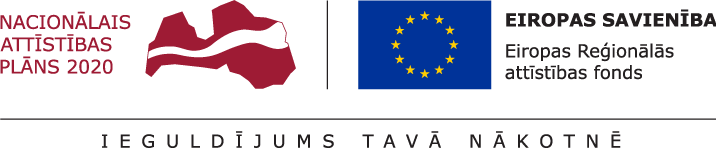 Darbības programmas “Izaugsme un nodarbinātība” 9.3.1. specifiskā atbalsta mērķa “Attīstīt pakalpojumu infrastruktūru bērnu aprūpei ģimeniskā vidē un personu ar invaliditāti neatkarīgai dzīvei un integrācijai sabiedrībā” 9.3.1.1. pasākuma “Pakalpojumu infrastruktūras attīstība deinstitucionalizācijas plānu īstenošanai” pirmās kārtasprojektu iesniegumu atlases nolikumsI. Prasības projekta iesniedzējam Projekta iesniedzējs ir Daugavpils pilsētas pašvaldība, kas ir Latgales plānošanas reģiona sadarbības partneris 9.2.2.1. pasākuma ietvaros un iekļauta plānošanas reģiona deinstitucionalizācijas plānā vai tās izveidota iestāde, kas pilda Daugavpils pilsētas pašvaldības deleģētos pārvaldes uzdevumus (turpmāk – projekta iesniedzējs).II. Atbalstāmās darbības un izmaksasSAM pasākuma ietvaros ir atbalstāmas darbības, kas noteiktas SAM pasākuma MK noteikumu 26.punktā.Projekta iesniegumā plāno izmaksas atbilstoši SAM pasākuma MK noteikumu 29., 30., 31., 32., 33., 34., 35. un 36. punktam, ievērojot 38., 39., 40., 41., 42., 43., 44., 45., 46., 47., 48., 49. un 50. punkta nosacījumus.Projekta iesniegumā projekta kopējās attiecināmās izmaksas (ERAF finansējuma apjomu un nacionālā publiskā līdzfinansējuma apmēru) plāno atbilstoši plānošanas reģiona deinstitucionalizācijas plānā apstiprinātajam un uzaicinājuma vēstulē iesniegt projekta iesniegumu norādītajam projekta īstenošanai pieejamajam kopējam attiecināmajam finansējuma apjomam vai ievērojot SAM pasākuma MK noteikumu 10. un 14.punkta nosacījumus. Plānošanas reģiona deinstitucionalizācijas plānā norādītās projekta kopējas izmaksas ir indikatīvas un atbilstoši SAM pasākuma MK noteikumu 36.punktā noteiktajam projektā var plānot arī neattiecināmās izmaksas, kuras nav tieši saistītas ar sabiedrībā balstītu sociālo pakalpojumu sniegšanu 9.2.2.1. pasākuma mērķa grupai, bet ir nepieciešamas konkrētā infrastruktūras objekta izveidei, kas paredzēts pašvaldības funkciju nodrošināšanai vai pārsniedz MK noteikumu 30., 31., 32. un 34. punktā minētos izmaksu ierobežojumus). (grozīts ar 30.01.2019. rīkojumu Nr.1.6.-4/2)                                                 Izmaksu plānošanā jāņem vērā “Vadlīnijas attiecināmo un neattiecināmo izmaksu noteikšanai 2014.-2020.gada plānošanas periodā”, kas pieejamas Finanšu ministrijas tīmekļa vietnē - http://www.esfondi.lv/upload/00-vadlinijas/2-1--attiecinamibas-vadlinijas_2014-2020.pdf un “Metodika par netiešo izmaksu vienotās likmes piemērošanu projekta izmaksu atzīšanā 2014.-2020.gada plānošanas periodā”, kas pieejamas Finanšu ministrijas tīmekļa vietnē - http://www.esfondi.lv/upload/00-vadlinijas/4.3.-metodika-par-netieso-izmaksu-vienotas-likmes-piemerosanu.pdf.III. Projektu iesniegumu noformēšanas un iesniegšanas kārtībaProjekta iesniegums sastāv no projekta iesnieguma veidlapas un tās pielikumiem (atlases nolikuma 1.pielikums):1.pielikums “Projekta īstenošanas laika grafiks”;2.pielikums “Finansēšanas plāns”;3.pielikums “Projekta budžeta kopsavilkums”; 4.pielikums “Apliecinājums par dubultā finansējuma neesamību (atbilstoši atlases nolikuma 4.pielikuma veidlapai);kā arī projekta iesniegumam papildus pievienojamiem dokumentiem: pašvaldības domes lēmums par projekta īstenošanai nepieciešamā līdzfinansējuma nodrošināšanu,  kurā norādītas projekta iesniegumā plānotās kopējās izmaksas un to finansēšanas avoti, kā arī līdzfinansējuma daļa;papildu informācija, lai pamatotu projekta iesnieguma atbilstību atlases  nolikuma 3.pielikumā minētajiem projektu iesniegumu vērtēšanas kritērijiem, ja to nav iespējams integrēt projekta iesniegumā (ja attiecināms);pilnvara, iestādes iekšējs normatīvais akts vai cits dokuments, kas apliecina pilnvarojumu parakstīt visus ar projekta iesniegumu saistītos dokumentus (ja projekta iesniegumu paraksta pilnvarota persona);pamatots projekta budžetā (projekta iesnieguma veidlapas 3.pielikums) paredzēto materiāltehnisko līdzekļu un aprīkojuma saraksts, kā arī aprīkojuma izmaksu aprēķins un aprīkojuma izmaksu aprēķinus pamatojošie dokumenti (ja attiecināms); projekta budžetā (projekta iesnieguma veidlapas 3.pielikums) iekļauto izmaksu aprēķina atšifrējums, kas pamato plānoto izmaksu apmēru uz vienu rādītāja vienību, t.sk. informācija par veiktajām tirgus aptaujām, statistikas datiem, pieredzi līdzīgos projektos u.tml.) (ja attiecināms);projekta iesnieguma veidlapas sadaļu vai pielikumu tulkojums (ja attiecināms);būvatļauja ar būvvaldes atzīmi ar projektēšanas un būvdarbu uzsākšanas nosacījumiem, būvatļauja ar būvvaldes atzīmi par projektēšanas nosacījumu izpildi, apliecinājuma karte ar izdarītu atzīmi par būvniecības ieceres akceptu, vai apliecinājums, kas pamatots ar  būvvaldes izziņu, ka paredzētās darbības īstenošanai būvniecības ieceres dokumenti nav nepieciešami (ja attiecināms);detalizēta sertificēta tāmētāja sastādīta būvniecības darbu izmaksu tāme, kas sastādīta atbilstoši normatīvajos aktos noteiktajai kārtībai par būvniecības darbu izmaksu tāmju sagatavošanu vai metodisks apraksts par būvniecības izmaksu aprēķinu, kas balstīts uz viena kvadrātmetra izmaksām jaunas būvniecības/ pārbūves/ atjaunošanas gadījumā, kā arī, ņemot vērā telpu sadalījumu un tehnisko stāvokli u.c. (ja attiecināms); būvprojekts(-ti) vai būvprojekta (-tu) minimālā stadija (ja attiecināms);energoefektivitātes novērtējums par enerģijas patēriņu pirms projekta īstenošanas (ja attiecināms);dokumentācija, kas apliecina, ka:  infrastruktūra un nekustamais īpašums, kurā par projekta īstenošanai piešķirtajiem līdzekļiem tiks veikti ieguldījumi infrastruktūrā, ir projekta iesniedzēja īpašumā vai citas publiskas personas īpašumā, uz kuru ir projekta iesniedzējam ir valdījuma tiesības un lietošanas tiesības uz termiņu, kas nav īsāks par 5 (pieciem) gadiem no dienas, kad  veikts noslēguma maksājums;zeme ir nodota lietošanā uz termiņu, kas nav īsāks par 5 (pieciem) gadiem no dienas, kad  veikts noslēguma maksājums (attiecināms, ja būve, kurā par projekta īstenošanai piešķirtajiem līdzekļiem tiks veikti ieguldījumi, atrodas uz citai personai piederoša īpašuma;(grozīts ar 30.01.2019. rīkojumu Nr.1.6.-4/2)                                                 apbūves tiesības, kas atļauj projekta iesniedzējam  būvēt un lietot uz zemes īpašuma uzbūvētos objektus šo tiesību spēkā esamības laikā, kas nav īsāks par 5 gadiem no dienas, kad veikts noslēguma maksājuma un apbūves tiesības ir ierakstītas Zemesgrāmatā un to kopējais termiņš, saskaņā ar Civillikuma 1129.2 pantu, nav mazāks par 10 gadiem (ja attiecināms);(grozīts ar 30.01.2019. rīkojumu Nr.1.6.-4/2)                                                 sertificēta nekustamā īpašuma vērtētāja atzinums par projekta ietvaros iegādāties paredzētā nekustamā īpašuma un zemes atbilstību tirgus cenas vērtībai par nekustamā īpašuma tirgus vērtību, kas izsniegts ne agrāk par 3 (trim) mēnešiem pirms projekta iesnieguma iesniegšanas (ja attiecināms), sākotnējais ietekmes uz vidi izvērtējums, ietekmes uz vidi novērtējums vai cita saistītā informācija, ja attiecināms saskaņā ar likumu “Par ietekmi uz vidi novērtējumu”;Projekta iesnieguma pielikumus numurē secīgi, turpinot projekta iesnieguma veidlapas pielikumu numerāciju. Papildus minētajiem pielikumiem, projekta iesniedzējs var pievienot citus dokumentus, kurus uzskata par nepieciešamiem projekta iesnieguma kvalitatīvai izvērtēšanai.Lai nodrošinātu kvalitatīvu projekta iesnieguma veidlapas aizpildīšanu, izmanto projekta iesnieguma veidlapas aizpildīšanas metodiku (atlases nolikuma 2.pielikums). Projekta iesniedzējs projekta iesniegumu sagatavo un iesniedz Kohēzijas politikas fondu vadības informācijas sistēmā 2014.-2020.gadam (turpmāk – KP VIS) https://ep.esfondi.lv, aizpildot norādītos datu laukus un pievienojot nepieciešamos pielikumus. Ja pielikuma apjoms pārsniedz KP VIS sistēmā noteikto apjomu (virs 200 MB), tad liela apjoma pielikumus var iesniegt, pievienojot pavadvēstuli, kurā norādīta informācija, kas ļauj identificēt projektu uz kuru pielikumi attiecas un tos var iesniegt:elektroniska dokumenta veidā un parakstot ar drošu elektronisko parakstu, kas satur laika zīmogu, izmantojot:elektronisko pastu, nosūtot uz Daugavpils pilsētas pašvaldības (turpmāk – Pašvaldība) elektroniskā pasta adresi: info@daugavpils.lv, kompaktdiskus vai kopnes USB saskarnes atmiņas ierīces, iesniedzot personīgi Pašvaldības Informācijas birojā - Krišjāņa Valdemāra ielā 1, Daugavpilī vai nosūtot pa pastu,papīra formā, iesniedzot personīgi Pašvaldības Informācijas birojā - Krišjāņa Valdemāra ielā 1, Daugavpilī vai nosūtot pa pastu.Projektu iesniegumu noformēšanas kārtībaProjekta iesniegumu paraksta projekta iesniedzēja atbildīgā persona vai tā pilnvarota persona. Personas, kura paraksta projekta iesniegumu, paraksta tiesībām ir jābūt nostiprinātām atbilstoši normatīvajos aktos noteiktajam regulējumam. Projekta iesniegumu sagatavo latviešu valodā. Ja kāda no projekta iesnieguma veidlapas sadaļām vai pielikumiem ir citā valodā, atbilstoši Valsts valodas likumam pievieno Ministru kabineta 2000.gada 22.augusta noteikumu Nr.291 “Kārtība, kādā apliecināmi dokumentu tulkojumi valsts valodā”  noteiktajā kārtībā vai notariāli apliecinātu tulkojumu valsts valodā. Projekta iesniegumā summas norāda euro ar precizitāti līdz 2 zīmēm aiz komata.Projektu iesniegumu iesniegšanas kārtībaAtbilstoši SAM pasākuma MK noteikumu 24.4. apakšpunktam projekta iesniedzējs saskaņā ar iesniegumu atlases nolikuma prasībām sagatavo un iesniedz KP VIS vienu projekta iesniegumu.Ja projekta iesniegums tiek iesniegts pēc projektu iesniegumu iesniegšanas beigu termiņa, tas netiek vērtēts un projekta iesniedzējs saņem Pašvaldības paziņojumu par atteikumu vērtēt projekta iesniegumu.14.¹ Atbilstoši MK noteikumu 18.punktam projektu iesniegumu atlasi pamatotos gadījumos, saskaņojot ar atbildīgo iestādi un vadošo iestādi, var pagarināt ne ilgāk kā par sešiem mēnešiem.(grozīts ar 30.01.2019. rīkojumu Nr.1.6.-4/2)                                                 IV. Projektu iesniegumu vērtēšanas kārtībaProjektu iesniegumu vērtēšanai ar Daugavpils pilsētas domes lēmumu izveido projektu iesniegumu vērtēšanas komisiju (turpmāk – Vērtēšanas komisija). Vērtēšanas komisijas sastāvā iekļauj Pašvaldības deleģētus pārstāvjus (ar balsstiesībām), atbildīgās iestādes, kuras pārziņā ir attiecīgais SAM, pārstāvjus (ar balsstiesībām), sadarbības iestādes pārstāvjus (ar balsstiesībām), attiecīgās  jomas ministrijas pārstāvjus (ar balsstiesībām), Vadošās iestādes pārstāvi novērotāja statusā (bez balsstiesībām), kā arī nepieciešamības gadījumā pieaicina citas personas, kuras sniedz konsultatīvu atbalstu Vērtēšanas komisijai (bez balsstiesībām).Vērtēšanas komisija darbojas saskaņā ar Daugavpils pilsētas domes Eiropas Savienības fondu projektu iesniegumu vērtēšanas komisijas nolikumu Nr.5 (apstiprināts ar Daugavpils pilsētas domes 2016.gada 24.marta lēmumu Nr.124) (turpmāk – Vērtēšanas komisijas nolikums).Vērtēšanas komisijas locekļi ir atbildīgi par projektu iesniegumu savlaicīgu, objektīvu un rūpīgu izvērtēšanu atbilstoši Latvijas Republikas un Eiropas Savienības normatīvajiem aktiem, Vērtēšanas komisijas nolikumam, Atlases nolikuma 3.pielikumā iekļautajiem projektu iesniegumu vērtēšanas kritērijiem, kā arī ir atbildīgi par konfidencialitātes ievērošanu. Vērtēšanas komisija vērtē projekta iesnieguma atbilstību projektu iesniegumu vērtēšanas kritērijiem (Atlases nolikuma 3.pielikums), izmantojot projektu iesniegumu vērtēšanas kritēriju piemērošanas metodiku (Atlases nolikuma 4.pielikums), aizpildot projekta iesnieguma vērtēšanas veidlapu (Vērtēšanas komisijas nolikuma 3. pielikums). Vērtēšanas komisija sēdē izskata un apspriež projekta iesnieguma vērtējumu un lemj par vērtēšanas rezultātu apstiprināšanu vai apstiprināšanu ar nosacījumu vai noraidīšanu. Vērtēšanas komisijas lēmums tiek atspoguļots vērtēšanas komisijas atzinumā.Ja projekta iesniegums apstiprināms ar nosacījumu/iem, Vērtēšanas komisijas atzinumā norāda nosacījumu izpildei noteiktās darbības un termiņu. Projekta iesniedzējs veic tikai darbības, kuras ir noteiktas lēmumā par projekta iesnieguma apstiprināšanu ar nosacījumu, nemainot projekta iesniegumu pēc būtības.Pēc precizētā projekta iesnieguma saņemšanas, Vērtēšanas komisija izvērtē veiktos precizējumus projekta iesniegumā atbilstoši kritērijiem, kuru izpildei tika izvirzīti papildus nosacījumi un aizpilda projekta iesnieguma vērtēšanas veidlapu (Vērtēšanas komisijas nolikuma 3. pielikums).Ja projekta iesniedzējs neizpilda lēmumā par projekta iesnieguma apstiprināšanu ar nosacījumu ietvertos nosacījumus vai neizpilda tos lēmumā noteiktajā termiņā, Vērtēšanas komisija atkārtoti izdod atzinumu par projekta iesnieguma apstiprināšanu ar nosacījumu. Ja kāds no atkārtotajā lēmumā noteiktajiem nosacījumiem netiek izpildīts vai netiek izpildīts lēmumā noteiktajā termiņā, projekta iesniegums uzskatāms par noraidītu.V. Lēmuma pieņemšana par projekta iesnieguma apstiprināšanu, apstiprināšanu ar nosacījumu vai noraidīšanu un paziņošanas kārtībaPamatojoties uz Vērtēšanas komisijas atzinumu, Pašvaldība izdod pārvaldes lēmumu vai administratīvo aktu (turpmāk – Lēmums) par:projekta iesnieguma apstiprināšanu;projekta iesnieguma apstiprināšanu ar nosacījumu;projekta iesnieguma noraidīšanu.Lēmumu par projekta iesnieguma apstiprināšanu, apstiprināšanu ar nosacījumu vai noraidīšanu Pašvaldība pieņem ne vēlāk kā 3 (triju) mēnešu laikā pēc projekta iesnieguma iesniegšanas datuma.Ja objektīvu iemeslu dēļ Atlases nolikuma 26.punktā noteikto termiņu nav iespējams ievērot, to var pagarināt uz laiku, ne ilgāku par 6 (sešiem) mēnešiem no projekta iesnieguma iesniegšanas datuma, par to rakstveidā paziņojot projekta iesniedzējam. Lēmums par termiņa pagarināšanu ir apstrīdams, bet nav pārsūdzams.Lēmumu par projekta apstiprināšanu pieņem, ja projekta iesniegums atbilst projektu iesniegumu vērtēšanas kritērijiem un Reģionālās attīstības koordinācijas padome ir veikusi MK noteikumu 19. un 20.punktā noteiktās darbības.Ja uzaicinājumā iesniegt projekta iesniegumu norādītais pieejamā (vai plānotā) finansējuma apmērs atšķiras no Ministru kabineta 2015. gada 10. novembra rīkojumā Nr.709 “Par integrēto teritoriālo investīciju specifisko atbalsta mērķu finansējuma kopējo apjomu katram nacionālas nozīmes attīstības centram un kopējiem rezultatīvajiem rādītājiem nacionālas nozīmes attīstības centru grupai” (turpmāk – MK rīkojums Nr.709) noteiktā, lēmumu par projekta iesnieguma apstiprināšanu Pašvaldība pieņem pēc tam, kad ir apstiprināti attiecīgi grozījumi MK rīkojumā Nr.709.Lēmumu par projekta iesnieguma noraidīšanu pieņem, ja: projekta iesniedzējs nav aicināts iesniegt projekta iesniegumu;uz projekta iesniedzēju attiecas vismaz viens no Eiropas Savienības struktūrfondu un Kohēzijas fonda 2014.—2020.gada plānošanas perioda vadības likuma 23.pantā minētajiem izslēgšanas noteikumiem.Lēmumu par projekta iesnieguma apstiprināšanu ar nosacījumu pieņem, ja projekta iesniegums neatbilst kādam no projektu iesniegumu vērtēšanas kritērijiem un projekta iesniedzējam jāveic Lēmumā noteiktās darbības, lai projekta iesniegums atbilstu projektu iesniegumu vērtēšanas kritērijiem.Ja projekta iesniegums ir apstiprināts ar nosacījumu, pēc precizētā projekta iesnieguma iesniegšanas Vērtēšanas komisija to izvērtē un izdod atzinumu par nosacījumu izpildi. Pamatojoties uz vērtēšanas komisijas atzinumu, Pašvaldība izdod:atzinumu par lēmumā noteikto nosacījumu izpildi, ja ar precizējumiem projekta iesniegumā ir izpildīti visi lēmumā izvirzītie nosacījumi;atkārtotu lēmumu par projekta iesnieguma apstiprināšanu ar nosacījumu, ja lēmumā par projekta iesnieguma apstiprināšanu ar nosacījumu ietvertie nosacījumi nav izpildīti vai nav izpildīti noteiktajā termiņā.Pēc atkārtoti precizētā projekta iesnieguma iesniegšanas, Vērtēšanas komisija tos izvērtē un izdod atzinumu par nosacījumu izpildi. Projekta iesnieguma nosacījumi izpildīti, ja ar precizējumiem projekta iesniegumā ir izpildīti visi lēmumā izvirzītie nosacījumi. Pamatojoties uz Vērtēšanas komisijas atzinumu, Pašvaldība izdod atzinumu par lēmumā noteikto nosacījumu izpildi, ja ar precizējumiem projekta iesniegumā ir izpildīti visi lēmumā izvirzītie nosacījumi.Ja projekta iesniedzējs atkārtoti neizpilda lēmumā par projekta iesnieguma apstiprināšanu ar nosacījumu ietvertos nosacījumus vai neizpilda tos lēmumā noteiktajā termiņā, projekta iesniegums tiek noraidīts.Lēmumu par projekta iesnieguma apstiprināšanu, apstiprināšanu ar nosacījumu, noraidīšanu un atzinumu par nosacījumu izpildi sagatavo elektroniska dokumenta formātā vai papīra dokumenta formā un paziņo projekta iesniedzējam un sadarbības iestādei normatīvajos aktos noteiktajā kārtībā. Lēmumā par projekta iesnieguma apstiprināšanu vai atzinumā par nosacījumu izpildi tiek iekļauta informācija par vienošanās slēgšanas procedūru. (grozīts ar 30.01.2019. rīkojumu Nr.1.6.-4/2)                                                 Informāciju par Pašvaldības pieņemto lēmumu publicē Pašvaldības tīmekļa vietnē www.daugavpils.lv.VI. Papildu informācijaSaskaņā ar SAM pasākuma MK noteikumu 37.punktā noteikto, projekta iesniedzējam pēc projekta iesnieguma apstiprināšanas un vienošanās par projekta īstenošanu noslēgšanas tiks nodrošināta iespēja saņemt avansa maksājumus, kuru kopsumma nepārsniedz 90% no projektam piešķirtā ERAF un valsts budžeta dotācijas pašvaldībai kopsummas, izmantojot tos pa daļām.SAM pasākuma ietvaros projektu īsteno saskaņā ar vienošanos par projekta īstenošanu, bet ne ilgāk par 2022. gada 31. decembri. Jautājumus par projekta iesnieguma sagatavošanu un iesniegšanu lūdzam nosūtīt uz elektroniskā pasta adresi  tatjana.krasevska@daugavpils.lv. Atbildes uz iesūtītajiem jautājumiem tiks nosūtītas elektroniski jautājuma uzdevējam. Projekta iesniedzējs jautājumus par konkrēto projektu iesniegumu atlasi iesniedz ne vēlāk kā 2 (divas) darba dienas līdz projekta iesnieguma iesniegšanas beigu termiņam. Aktuālā informācija par projektu iesniegumu atlasēm ir pieejama Pašvaldības tīmekļa vietnē www.daugavpils.lv.Vienošanās par projekta īstenošanu projekta teksts vienošanās slēgšanas procesā var tikt precizēts atbilstoši projekta specifikai un spēkā esošajiem Latvijas Republikas normatīvajiem aktiem. Pielikumi:1.pielikums. Projekta iesnieguma veidlapa un tās pielikumi uz 14 lappusēm.2.pielikums. Projekta iesnieguma veidlapas aizpildīšanas metodika uz 41 lappusēm.3.pielikums. Projektu iesniegumu vērtēšanas kritēriji uz 8 lappusēm.4.pielikums. Projekta iesnieguma vērtēšanas kritēriju piemērošanas metodika uz 30 lappusēm.5.pielikums. Vienošanās par Eiropas Savienības fonda projekta īstenošanu uz 19 lappusēm.Specifiskā atbalsta mērķa (turpmāk – SAM) vai pasākuma īstenošanu reglamentējošie Ministru kabineta noteikumiMinistru kabineta 2016.gada 20.decembra noteikumi Nr.871 “Darbības programmas “Izaugsme un nodarbinātība” 9.3.1.specifiskā atbalsta mērķa “Attīstīt pakalpojumu infrastruktūru bērnu aprūpei ģimeniskā vidē un personu ar invaliditāti neatkarīgai dzīvei un integrācijai sabiedrībā” 9.3.1.1.pasākuma “Pakalpojumu infrastruktūras attīstība deinstitucionalizācijas plānu īstenošanai”  pirmās un otrās projektu iesniegumu atlases kārtas īstenošanas noteikumi” (turpmāk – SAM pasākuma MK noteikumi)Ministru kabineta 2016.gada 20.decembra noteikumi Nr.871 “Darbības programmas “Izaugsme un nodarbinātība” 9.3.1.specifiskā atbalsta mērķa “Attīstīt pakalpojumu infrastruktūru bērnu aprūpei ģimeniskā vidē un personu ar invaliditāti neatkarīgai dzīvei un integrācijai sabiedrībā” 9.3.1.1.pasākuma “Pakalpojumu infrastruktūras attīstība deinstitucionalizācijas plānu īstenošanai”  pirmās un otrās projektu iesniegumu atlases kārtas īstenošanas noteikumi” (turpmāk – SAM pasākuma MK noteikumi)Finanšu nosacījumiSAM pasākuma pirmās projektu iesniegumu atlases kārtas (turpmāk – 1.kārta) ietvaros plānotais kopējais attiecināmā finansējuma apjoms, tai skaitā Eiropas Reģionālās attīstības fonda (turpmāk – ERAF) finansējuma apjoms un nacionālā publiskā finansējuma apjoms (valsts budžeta dotācijas finansējums un pašvaldību finansējums) ir atbilstoši SAM pasākuma MK noteikumu 9.1. apakšpunktam.Līdz 2018.gada 31.decembrim pieejamais (līdz SAM pasākuma MK noteikumu 13. punktā minētā Eiropas Komisijas lēmuma pieņemšanai) 1.kārtas kopējais attiecināmā finansējuma apjoms, tai skaitā ERAF finansējuma apjoms un nacionālā publiskā finansējuma apjoms (valsts budžeta dotācijas finansējums un pašvaldību finansējums) ir atbilstoši SAM pasākuma MK noteikumu 12.1. apakšpunktam.Atbilstoši Latgales plānošanas reģiona izstrādātajam un Labklājības ministrijas Sociālo pakalpojumu attīstības padomē apstiprinātajam deinstitucionalizācijas plānam  (turpmāk – plānošanas reģiona deinstitucionalizācijas plāns) Daugavpils pilsētas pašvaldībai plānotais finansējums ir 1 296 926 euro, tai skaitā ERAF finansējums nepārsniedz 1 102 387 euro un nacionālais publiskais finansējums (valsts budžeta dotācijas finansējums un pašvaldību finansējums)  nav mazāks kā 194 539 euro, bet līdz 2018.gada 31.decembrim Daugavpils pilsētas pašvaldībai pieejamais (projektā plāno) SAM pasākuma 1.kārtas finansējums ir 1 210 562 euro, tai skaitā ERAF finansējums nepārsniedz 1 028 978 euro un nacionālais publiskais finansējums (valsts budžeta dotācijas finansējums un pašvaldību finansējums)  nav mazāks kā 181 584 euro.Maksimālā attiecināmā ERAF finansējuma atbalsta intensitāte nepārsniedz  85% no kopējām attiecināmajām izmaksām. Pārējo finansējumu – ne mazāk kā 15% no kopējā projekta attiecināmā finansējuma veido nacionālais publiskais līdzfinansējums – pašvaldības finansējums un valsts budžeta dotācija. Valsts budžeta dotāciju aprēķina no MK noteikumu 9. un 10. punktā noteiktās minimālās nacionālā publiskā finansējuma attiecināmo izmaksu daļas saskaņā ar kritērijiem un kārtību valsts budžeta dotācijas piešķiršanai pašvaldībām Eiropas Savienības struktūrfondu un Kohēzijas fonda 2014.–2020. gada plānošanas periodā līdzfinansēto projektu īstenošanai.Izmaksas ir attiecināmas, ja tās ir radušās no 2018.gada 20.aprīļa ar nosacījumu, ka attiecīgais pašvaldības sabiedrībā balstītu sociālo pakalpojumu infrastruktūras risinājums ir iekļauts darbības programmas "Izaugsme un nodarbinātība" specifiskā atbalsta mērķa 9.2.2."Palielināt kvalitatīvu institucionālai aprūpei alternatīvu sociālo pakalpojumu dzīvesvietā un ģimeniskai videi pietuvinātu pakalpojumu pieejamību personām ar invaliditāti un bērniem" 9.2.2.1.pasākuma "Deinstitucionalizācija" (turpmāk – 9.2.2.1.pasākums) ietvaros plānošanas reģiona deinstitucionalizācijas plānā. Izmaksas, kas saistītas ar sagatavošanos projekta darbību īstenošanai un līgumsaistību uzņemšanos projekta darbību īstenošanai ir attiecināmas no 2017.gada 1.janvāra, ja finansējuma saņēmējs nodrošina SAM pasākuma MK noteikumu 26.1.apakšpunktā minētās projekta īstenošanas pamatojošās dokumentācijas izstrādi un SAM pasākuma MK noteikumu 39.punktā minētā nosacījuma izpildi.(grozīts ar 30.01.2019. rīkojumu Nr.1.6.-4/2)                                                 SAM pasākuma pirmās projektu iesniegumu atlases kārtas (turpmāk – 1.kārta) ietvaros plānotais kopējais attiecināmā finansējuma apjoms, tai skaitā Eiropas Reģionālās attīstības fonda (turpmāk – ERAF) finansējuma apjoms un nacionālā publiskā finansējuma apjoms (valsts budžeta dotācijas finansējums un pašvaldību finansējums) ir atbilstoši SAM pasākuma MK noteikumu 9.1. apakšpunktam.Līdz 2018.gada 31.decembrim pieejamais (līdz SAM pasākuma MK noteikumu 13. punktā minētā Eiropas Komisijas lēmuma pieņemšanai) 1.kārtas kopējais attiecināmā finansējuma apjoms, tai skaitā ERAF finansējuma apjoms un nacionālā publiskā finansējuma apjoms (valsts budžeta dotācijas finansējums un pašvaldību finansējums) ir atbilstoši SAM pasākuma MK noteikumu 12.1. apakšpunktam.Atbilstoši Latgales plānošanas reģiona izstrādātajam un Labklājības ministrijas Sociālo pakalpojumu attīstības padomē apstiprinātajam deinstitucionalizācijas plānam  (turpmāk – plānošanas reģiona deinstitucionalizācijas plāns) Daugavpils pilsētas pašvaldībai plānotais finansējums ir 1 296 926 euro, tai skaitā ERAF finansējums nepārsniedz 1 102 387 euro un nacionālais publiskais finansējums (valsts budžeta dotācijas finansējums un pašvaldību finansējums)  nav mazāks kā 194 539 euro, bet līdz 2018.gada 31.decembrim Daugavpils pilsētas pašvaldībai pieejamais (projektā plāno) SAM pasākuma 1.kārtas finansējums ir 1 210 562 euro, tai skaitā ERAF finansējums nepārsniedz 1 028 978 euro un nacionālais publiskais finansējums (valsts budžeta dotācijas finansējums un pašvaldību finansējums)  nav mazāks kā 181 584 euro.Maksimālā attiecināmā ERAF finansējuma atbalsta intensitāte nepārsniedz  85% no kopējām attiecināmajām izmaksām. Pārējo finansējumu – ne mazāk kā 15% no kopējā projekta attiecināmā finansējuma veido nacionālais publiskais līdzfinansējums – pašvaldības finansējums un valsts budžeta dotācija. Valsts budžeta dotāciju aprēķina no MK noteikumu 9. un 10. punktā noteiktās minimālās nacionālā publiskā finansējuma attiecināmo izmaksu daļas saskaņā ar kritērijiem un kārtību valsts budžeta dotācijas piešķiršanai pašvaldībām Eiropas Savienības struktūrfondu un Kohēzijas fonda 2014.–2020. gada plānošanas periodā līdzfinansēto projektu īstenošanai.Izmaksas ir attiecināmas, ja tās ir radušās no 2018.gada 20.aprīļa ar nosacījumu, ka attiecīgais pašvaldības sabiedrībā balstītu sociālo pakalpojumu infrastruktūras risinājums ir iekļauts darbības programmas "Izaugsme un nodarbinātība" specifiskā atbalsta mērķa 9.2.2."Palielināt kvalitatīvu institucionālai aprūpei alternatīvu sociālo pakalpojumu dzīvesvietā un ģimeniskai videi pietuvinātu pakalpojumu pieejamību personām ar invaliditāti un bērniem" 9.2.2.1.pasākuma "Deinstitucionalizācija" (turpmāk – 9.2.2.1.pasākums) ietvaros plānošanas reģiona deinstitucionalizācijas plānā. Izmaksas, kas saistītas ar sagatavošanos projekta darbību īstenošanai un līgumsaistību uzņemšanos projekta darbību īstenošanai ir attiecināmas no 2017.gada 1.janvāra, ja finansējuma saņēmējs nodrošina SAM pasākuma MK noteikumu 26.1.apakšpunktā minētās projekta īstenošanas pamatojošās dokumentācijas izstrādi un SAM pasākuma MK noteikumu 39.punktā minētā nosacījuma izpildi.(grozīts ar 30.01.2019. rīkojumu Nr.1.6.-4/2)                                                 Projektu iesniegumu atlases īstenošanas veidsIerobežota projektu iesniegumu atlase Ierobežota projektu iesniegumu atlase Projekta iesnieguma iesniegšanas termiņš No 2018.gada  6.novembralīdz 2019.gada 31.janvārim